Publicado en CDMX el 07/06/2018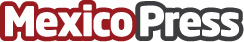 HP Planet Partners: innovación y compromiso para el medio ambienteEn el año 2017, HP recicló 151 millones de kilogramos de impresoras, computadoras y cartuchos de tinta y tónerDatos de contacto:Ariana CabreraNota de prensa publicada en: https://www.mexicopress.com.mx/hp-planet-partners-innovacion-y-compromiso_1 Categorías: Hardware Ecología Ciudad de México http://www.mexicopress.com.mx